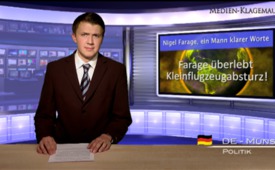 Nigel Farage, ein Mann klarer Worte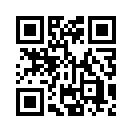 Nigel Farage ist englischer Politiker, EU-Kritiker, Mitglied des Europäischen Parlaments und nimmt kein Blatt vor den Mund.Nigel Farage ist englischer Politiker, EU-Kritiker, Mitglied des Europäischen Parlaments und nimmt kein Blatt vor den Mund. Am 24.02.2010 richtete er im EU-Parlament eine provokante Rede an Herman van Rompuy, den Präsidenten des Europäischen Rates. Zitate: „Uns wurde gesagt, wenn wir einen Präsidenten erhielten, wir eine weltweit große politische Persönlichkeit sehen würden (...) Nun, ich befürchte, was wir bekamen, sind Sie (...) Die Frage, die wir uns alle hier stellen, ist: Wer sind Sie überhaupt? Ich habe nie etwas von Ihnen gehört (...) Wer hat Sie überhaupt gewählt, Herr Präsident, und welches System? (...) Oh, ich weiß, Demokratie ist nicht sonderlich beliebt, da, wo Sie herkommen (...) Sie haben keinerlei Legitimation für diesen Posten (...) Ich denke, dass Sie kompetent, fähig und gefährlich sind. Und ich habe keinen Zweifel, dass es Ihr Vorhaben ist, der stille Meuchelmörder der europäischen Demokratie und der europäischen Nationalstaaten zu sein.“ Farage wurde noch am selben Tag für diese Rede mit 2980 € Bußgeld bestraft. Rund zwei Monate nach diesem Eklat überlebte Farage, der die EU-Führung u.a. für den Untergang Griechenlands verantwortlich machte und sie als „Hyänen-Meute“ bezeichnete, den Absturz mit einem Kleinflugzeug.von meQuellen:http://www.youtube.com/watch?v=hRUNl-sU4bM&feature=relatedhttp://www.artikelmagazin.de/lifestyle/persoenlichkeiten/nigelfarage-echter-demokrat-oder-agentprovocateur.htmlDas könnte Sie auch interessieren:---Kla.TV – Die anderen Nachrichten ... frei – unabhängig – unzensiert ...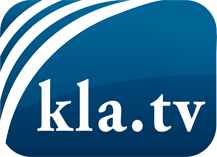 was die Medien nicht verschweigen sollten ...wenig Gehörtes vom Volk, für das Volk ...tägliche News ab 19:45 Uhr auf www.kla.tvDranbleiben lohnt sich!Kostenloses Abonnement mit wöchentlichen News per E-Mail erhalten Sie unter: www.kla.tv/aboSicherheitshinweis:Gegenstimmen werden leider immer weiter zensiert und unterdrückt. Solange wir nicht gemäß den Interessen und Ideologien der Systempresse berichten, müssen wir jederzeit damit rechnen, dass Vorwände gesucht werden, um Kla.TV zu sperren oder zu schaden.Vernetzen Sie sich darum heute noch internetunabhängig!
Klicken Sie hier: www.kla.tv/vernetzungLizenz:    Creative Commons-Lizenz mit Namensnennung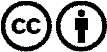 Verbreitung und Wiederaufbereitung ist mit Namensnennung erwünscht! Das Material darf jedoch nicht aus dem Kontext gerissen präsentiert werden. Mit öffentlichen Geldern (GEZ, Serafe, GIS, ...) finanzierte Institutionen ist die Verwendung ohne Rückfrage untersagt. Verstöße können strafrechtlich verfolgt werden.